MANIKANTA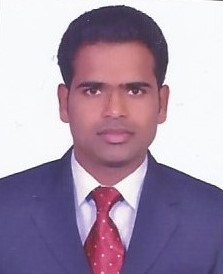 MANIKANTA.258801@2freemail.com  PROFESSIONAL PROFILEA resourceful, dedicated, service oriented, customer focused, and qualified MBA graduate with a uniquecombination of skills and capabilities acquired during studies and work experience across hospitality, finance and accounts with a commitment to the achievement of targets and business objectives.  Works effectively on own initiative with the organization and enjoys being part of a successful and productive team and thrives to work in highly pressurized and challenging working environmentsOBJECTIVECurrently, as a fresher in the UAE, looking for new career as Accountant/Teller ,one that will make best use of my skills and experience whilst enabling further personal and professional development in the most dynamic environment of remittance hub.ACADEMIC QUALIFICATIONSMasters of Business Administration-Finance & Marketing                                  2015Bachelors of Commerce-Computers                                                 2012College Studies-Commerce    2009High School-English, Social and Science                                                           2006FURTHER SKILLSLanguagesEnglish – Fluent.Computer & ITMicrosoft Office™(Word™, Excel™, andPowerPoint™,)Internet, and Email.Tally-ERP 9 version.PROJECTS & INTERNSHIPSProject Title –Research on Working Capital Management Sujala Pipes Ltd, India 2015.Area   - Finance &MarketingProject Summary –Collection of information of working capital, analyzing of cash inflows and cash out flows required for the management for revenue generation.Events-Excelsior 2K 13- Coordinator for a Finance Event.  CAREER SUMMARYProcessing of claims and validating the information on all medical claims.Claims repricing that focuses on claims adjustments.Review of any flagged historical claims for accuracy and investigation of claims for potential overpayments.Account payables, account receivables, salaries and remuneration for staff.Maintenance of shareholders balance sheets.Handled company taxes to the governments, payment of company bills, and deduction of employee’s taxes.Performing all Front Office activities.Cash Handling and Credit Policy identification.Cash checks, endorsements, and processing of transactions.Complaints handling and feedback collection.Key AchievementsLetter of Appreciation-Excellent Customer Service for CBD-COP 11 Delegates World Summit guests.INTERESTS & HOBBIESListening to music, playing cricket, watching native movies.Travelling to new places.REFERENCES AVAILABLE ON REQUEST•Smart and presentable.•Ownership.•Service driven.•Team work.•Result oriented.•Accounts reconciliation.• Business acumen.• Cash operations.• Customer service.•Complaints handling.•Positive attitude.•Payments processing & settlementsAssistant Claims Processing Executive, India.Mar, 2015-Dec, 2015Accountant, Pala Homes India, IndiaJan, 2013-Nov, 2013Front Office Associate, Ellaa Hotel, IndiaMay, 2012 –Jan, 2013